Guess that wine!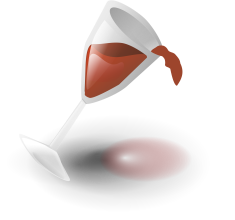 WHITES:						REDS:1____________________________ 1____________________________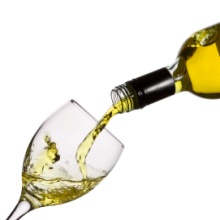 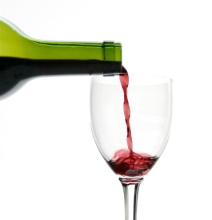 2____________________________ 2____________________________3____________________________ 3____________________________4____________________________ 4____________________________5____________________________ 5____________________________OPTIONS:Whites – Chardonnay, Moscato, Pinot Grigio, Riesling, Sauvignon BlancReds - Cabernet Sauvignon, Merlot, Pinot Noir, Syrah, Zinfandel